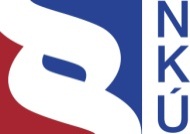 Kontrolní závěr z kontrolní akce14/16Peněžní prostředky určené v rámci Regionálního operačního programu regionu soudržnosti Jihozápad pro období 2007–2013 
na rozvoj a obnovu regionálních zdravotnických zařízeníKontrolní akce byla zařazena do plánu kontrolní činnosti Nejvyššího kontrolního úřadu (dále také „NKÚ“) na rok 2014 pod číslem 14/16. Kontrolní akci řídil a kontrolní závěr vypracoval člen NKÚ RNDr. Petr Neuvirt.Cílem kontroly bylo prověřit, zda kontrolované osoby poskytují a čerpají peněžní prostředky určené na rozvoj a obnovu regionálních zdravotnických zařízení v rámci prioritní osy 2 Regionálního operačního programu regionu soudržnosti Jihozápad v souladu s právními předpisy a stanovenými podmínkami; ověřit rozsah a plnění opatření přijatých na základě předchozích kontrolních akcí.Kontrolované osoby:Regionální rada regionu soudržnosti Jihozápad, České Budějovice;Nemocnice České Budějovice, a. s.;Nemocnice Tábor, a. s.;PRIVAMED a. s., Plzeň;Zdravotnická záchranná služba Plzeňského kraje, příspěvková organizace.Kontrola byla prováděna od dubna 2014 do listopadu 2014. Kontrolováno bylo období let 2007 až 2013, v případě věcných souvislostí i období předcházející nebo následující.Námitky proti kontrolnímu protokolu, které podaly Nemocnice České Budějovice, a. s., Nemocnice Tábor, a. s., PRIVAMED a. s. a Regionální rada regionu soudržnosti Jihozápad, byly vypořádány vedoucími skupin kontrolujících rozhodnutími o námitkách. Odvolání, která proti rozhodnutím o námitkách podaly Nemocnice České Budějovice, a. s., a PRIVAMED a. s., byla vypořádána usneseními Kolegia NKÚ.Kolegium   NKÚ   na svém XX. jednání, které se konalo dne 15. prosince 2014,schválilo   usnesením č. 11/XX/2014kontrolní   závěr   v tomto znění:I. Úvod Regionální operační program NUTS II Jihozápad (dále také „ROP JZ“) je jedním ze sedmi regionálních operačních programů, které jsou realizovány pro cíl Konvergence dle nařízení Rady (ES) 1083/2006 ze dne 11. července 2006, o obecných ustanoveních o Evropském fondu pro regionální rozvoj, Evropském sociálním fondu a Fondu soudržnosti a o zrušení nařízení (ES) č. 1260/1999. Program ROP JZ podporuje dotacemi z Evropského fondu pro regionální rozvoj (dále jen „ERDF“) projekty realizované na území Jihočeského a Plzeňského kraje. Hlavním cílem ROP JZ je zvýšení konkurenceschopnosti a atraktivity regionu v zájmu zvyšování kvality života jeho obyvatel. Řídicím orgánem ROP JZ je Regionální rada regionu soudržnosti Jihozápad (dále také „RR JZ“), která má celkovou odpovědnost za realizaci programu.ROP JZ obsahuje čtyři prioritní osy rozdělující operační program na logické celky, ty jsou dále konkretizovány prostřednictvím tzv. oblastí podpory, které vymezují typy projektů, které mohou být v rámci příslušné prioritní osy podpořeny. Systém finančních toků prostředků z rozpočtu EU je u ROP JZ založen na principu financování žádostí o platbu z prostředků RR JZ, které regionální rada získává z rozpočtu EU a ze státního rozpočtu prostřednictvím kapitoly 317 – Ministerstvo pro místní rozvoj, popř. z rozpočtů krajů. Dle článku 53 nařízení Rady (ES) č. 1083/2006 byl pro ČR stanoven podíl příspěvku z ERDF vzhledem ke způsobilým výdajům nejvýše 85 %. Dalších 7,5 % způsobilých výdajů tvoří spolufinancování ze státního rozpočtu (dále jen „SR“) prostřednictvím kapitoly Ministerstva pro místní rozvoj (dále také „MMR“). Dalšími finančními prostředky ve výši 7,5 % se na financování jednotlivých projektů mohou podílet kraje, obce či příjemce.Celková alokace peněžních prostředků ERDF určená na ROP JZ činila 633,6 mil. €. Prioritní osa 2 – Stabilizace a rozvoj měst (dále také „PO 2“) se na této alokaci podílela 32,36 %. Na prioritní ose 2 se pak oblast podpory (dále také „OP“) 2.6 – Rozvoj zdravotnické péče podílela 22,8 %. Alokace finančních prostředků ke dni 2. 5. 2014 je uvedena v tabulce č. 1.Tabulka č. 1 – Alokace prostředků ERDF pro ROP JZZdroj: sestava MSC210 poskytnutá RR JZ ke dni 2. 5. 2014.Předmětem kontrolní akce NKÚ byly projekty předložené v rámci prioritní osy 2, konkrétně oblasti podpory 2.6 – Rozvoj zdravotnické péče, přičemž kritériem pro výběr kontrolovaných osob byla finanční významnost projektu, zastoupení projektů v Jihočeském a Plzeňském kraji a proplacení závěrečné platby projektu.Proplácení výdajů projektů příjemcům bylo realizováno formou ex-post plateb. Příjemce na základě uskutečněných výdajů podal žádost o proplacení prostředků z rozpočtu RR JZ, a to evropského i národního podílu.Kontrolní akce NKÚ prověřila vzorek sedmi projektů uvedených v tabulce č. 2.Tabulka č. 2 – Kontrolované projektyZdroj: závěrečné monitorovací zprávy, žádosti o platbu.Finanční objem prostředků poskytnutých z ERDF na realizaci projektů vybraných ke kontrole činil 446 363 456,50 Kč, tj. cca 37 % z celkem alokovaných peněžních prostředků pro oblast podpory 2.6 – Rozvoj zdravotnické péče.Kontrolou byla prověřena činnost RR JZ jako správce programu a řídicího orgánu. Kontrola byla zaměřena zejména na posuzování, hodnocení a schvalování projektů, kontrolní činnost, financování projektů, stanovení monitorovacích indikátorů a monitoring, evidování a šetření nesrovnalostí.U příjemců byly kontrolou ověřeny činnosti související s realizací projektů, naplňování cílů projektů, postupy při výběru dodavatelů projektu a dále též výkaznictví, účetnictví a publicita projektů. Přehled právních předpisů, jejichž ustanovení byla při kontrole porovnávána se zjištěným stavem, je uveden v příloze tohoto kontrolního závěru. Uváděné obecně závazné právní předpisy jsou aplikovány ve znění účinném pro kontrolované období.II. Vyhodnocení NKÚ kontrolou zjistil, že indikátory oblasti podpory 2.6, které patří mezi monitorovací ukazatele, RR JZ nestanovila na základě reálných hodnot. Indikátory tak neměly žádnou vypovídací schopnost ve vztahu ke sledování naplňování ROP JZ, k hodnocení projektů, stanovení optimálních rozpočtů a k případnému vyhodnocení nákladovosti či efektivity vynaložených investic.RR JZ ke sledování naplňování Regionálního operačního programu NUTS II Jihozápad, k hodnocení projektů, stanovení optimálních rozpočtů projektů, ke zjištění výsledku realizace projektů a naplnění jejich cílů i cílů ROP JZ stanovila indikátory vztahující se k oblasti podpory 2.6, které jsou součástí monitorovacích ukazatelů. Kontrolovaných projektů se týkaly indikátory „počet pořízeného zdravotnického vybavení“, resp. „počet zdravotnických zařízení – přístrojové vybavení“, a „plocha nově vybudovaných objektů – zdravotnictví“. NKÚ zjistil skutečnosti svědčící o tom, že význam stanovených indikátorů byl pouze formální.Někteří příjemci dotace ve svých projektech zásadně změnili množstevní hodnoty indikátoru „počet pořízeného zdravotnického vybavení“, resp. „počet zdravotnických zařízení – přístrojové vybavení“, a to při zachování plánovaných rozpočtů projektů i při zachování původního množství pořízeného zdravotnického vybavení.RR JZ neporovnávala a nevyhodnocovala náklady na výstavbu objektů ani náklady na pořizování techniky pro zdravotnické účely. NKÚ zjistil u jednotlivých příjemců dotací rozdíly v cenách za pořízení zdravotnických přístrojů i v cenách za výstavbu zdravotnických zařízení. RR JZ u projektů, jejichž předmětem byla výstavba nových objektů či pořízení zdravotnické techniky, nevyhodnocovala nákladovost ani efektivitu vynaložených investic. Tyto informace přitom mohly sloužit jako porovnávací kritérium při hodnocení obdobných projektů a současně mohly eliminovat zjištěné rozdíly v pořizovacích nákladech.NKÚ zjistil neoprávněné čerpání peněžních prostředků a skutečnosti nasvědčující porušení rozpočtové kázně ve smyslu zákona č. 250/2000 Sb. v souhrnné výši 8 736 739 Kč oznámil příslušnému správci daně. NKÚ zároveň konstatoval podezření na vznik nesrovnalosti ve smyslu předpisů EU, částka nesrovnalostí může činit v souhrnné výši až 7 980 425 Kč.NKÚ kontrolou zjistil, že Nemocnice České Budějovice, a. s., (dále také „Nemocnice ČB“), PRIVAMED a. s. a Nemocnice Tábor, a. s., použily peněžní prostředky z dotací neoprávněně na úhradu nezpůsobilých výdajů projektu. Jednalo se o pořízení drobného hmotného majetku, který nebyl podle schválených podmínek podporován. Neoprávněně vykázané výdaje schválila RR JZ k proplacení. RR JZ prováděla administrativní kontroly ex-post na základě předložených monitorovacích zpráv o zajištění udržitelnosti projektu (dále také „MZZU“) se značnou časovou prodlevou, čímž došlo ke zpoždění ve vyhodnocování plnění stanovených cílů projektů, oblastí podpory, prioritních os a programů. Kontrolní akce NKÚ zjistila některá jednotlivá pochybení příjemců dotací, která nepřispívala k řádnému čerpání dotačních prostředků. Jednalo se např. o pozdní oznamování změn projektů. NKÚ v rámci kontroly také prověřil, zda došlo k odstranění nedostatků zjištěných předchozí kontrolní akcí, přičemž zjistil, že přetrvávají nedostatky v kontrolní činnosti RR JZ.Kontrolou zjištěné skutečnosti, které dokumentují a doplňují výše uvedené vyhodnocení, jsou uvedeny v části III. tohoto kontrolního závěru.III. Skutečnosti zjištěné při kontroleAktualizace metodiky indikátorové soustavyKe sledování naplňování ROP JZ a k hodnocení projektů včetně stanovení jejich optimálních rozpočtů vypracovala RR JZ metodický pokyn Indikátorová soustava, který obsahoval ucelený přehled indikátorů (monitorovacích ukazatelů) vztažených k ROP JZ, jejich definice, množstevní hodnoty a jednotkové ceny. Indikátory pro každou oblast podpory byly ve výše uvedeném metodickém pokynu sestaveny v tabulce, která mj. obsahovala název indikátoru, jednotky, počáteční hodnotu (množstevní), konečnou hodnotu (množstevní), cenu za jednotku a cenu celkem za počet jednotek. Pro kontrolované projekty byly významnými indikátory:„počet pořízeného zdravotnického vybavení“, resp. „počet zdravotnických zařízení – přístrojové vybavení“,„plocha nově vybudovaných objektů – zdravotnictví“.Verze 2.0 Indikátorové soustavy platná ke dni 1. 8. 2008 stanovila pro potřeby výpočtu optimálního rozpočtu, který RR JZ využívala pro věcné hodnocení projektů, jednotkovou cenu indikátoru „počet zdravotnických zařízení – přístrojové vybavení“ ve výši 328 000 Kč. Podle verze 4.0 Indikátorové soustavy platné ke dni 1. 7. 2009 činila jednotková cena indikátoru „počet zdravotnických zařízení – přístrojové vybavení“ již 2 128 000 Kč.Jednotková cena indikátoru tak zaznamenala téměř sedminásobný nárůst v průběhu jednoho roku.NKÚ dále zjistil, že jednotková cena indikátoru „počet zdravotnických zařízení – přístrojové vybavení“ byla stanovena nereálně.Tabulka č. 3 zobrazuje vývoj množstevní a cenové hladiny indikátoru „počet zdravotnických zařízení – přístrojové vybavení“ u vybraných projektů podle jednotlivých znění metodického pokynu Indikátorová soustava a srovnání se skutečně vynaloženými náklady.Tabulka č. 3 – Porovnání indikátorů se skutečně vynaloženými nákladyZdroj: metodické pokyny, žádosti o poskytnutí dotace, smlouvy o poskytnutí dotace.Z uvedené tabulky vyplývá, že např. v době předložení žádosti o poskytnutí dotace společností PRIVAMED v roce 2008 při počtu 256 jednotek indikátoru byla optimální cena 83 968 000 Kč, po změně počtu jednotek na 33 stanovených ve smlouvě o podmínkách poskytnutí dotace a změně jednotkové ceny indikátoru v roce 2009 by optimální cena činila 70 224 000 Kč. Skutečná výše výdajů na pořízení zdravotnického vybavení však činila v tomto případě pouze 20 800 000 Kč (tj. 29,6 % tzv. optimální ceny indikátoru). V případě projektu Modernizace vybavení intenzivní péče Nemocnice Tábor by v roce 2011, kdy byl uzavřen dodatek č. 2 ke smlouvě o poskytnutí dotace, činila optimální hodnota 122 jednotek indikátoru vypočtená dle metodiky 259 616 000 Kč, přičemž skutečná cena pořízeného vybavení činila 22 151 000 Kč (tj. 8,5 % tzv. optimální ceny indikátoru).Přestože metodický pokyn Indikátorová soustava měl sloužit ke sledování naplňování ROP JZ a k hodnocení projektů, RR JZ nevyhodnocovala pomocí jednotkových cen indikátorů nákladovost ani efektivitu vynaložených investic. V Indikátorové soustavě ve verzi 4.0 platné ke dni 1. 7. 2009 byl uveden množstevní cílový stav indikátoru „počet zdravotnických zařízení – přístrojové vybavení“ v rozsahu plánovaných 55 jednotek. Průběžné plnění tohoto indikátoru za předchozí výzvy však činilo již 344 jednotek a ve verzi 8.0 platné ke dni 11. 7. 2014 dokonce již 389 jednotek. RR JZ na tento stav nijak nereagovala a cílový počet zdravotnického vybavení nijak neaktualizovala s přihlédnutím ke skutečnému plnění indikátoru.Změny hodnot indikátorůDle operačního manuálu ROP JZ patří tzv. indikátory mezi hlavní monitorovací ukazatele a slouží k hodnocení průběhu a výsledku realizace projektů, oblastí podpory, prioritních os a programů vzhledem ke stanoveným cílům. Seznam sledovaných indikátorů je součástí programové dokumentace. Každý žadatel o finanční podporu je povinen v rámci žádosti o podporu doložit monitorovací ukazatele projektu a zejména uvést kvantifikaci vybraných indikátorů, které mají vazbu na indikátory stanovené v rámci dané oblasti podpory v prováděcím dokumentu. Indikátory projektu mají klíčový význam při bodovém hodnocení projektu a následně při kontrole realizace projektu.NKÚ kontrolou zjistil, že společnost PRIVAMED a Nemocnice Tábor provedly po předložení žádosti o poskytnutí dotace korekci počtu jednotek indikátoru „počet pořízeného zdravotnického vybavení“ (resp. „počet zdravotnických zařízení – přístrojové vybavení“ – název indikátoru se v průběhu programového období měnil), a to bez vlivu na výši rozpočtů projektů. Vzhledem ke skutečnosti, že některé pořizované předměty byly drobným hmotným majetkem, jehož pořízení nebylo možné vykázat jako způsobilé výdaje, přistoupili uvedení příjemci dotace k úpravě množstevních hodnot indikátorů a seskupili pořizovaný majetek do různých souborů movitých věcí. V případě společnosti PRIVAMED byla původní hodnota indikátoru ve výši 256 jednotek upravena na 33 jednotek, v případě Nemocnice Tábor byla původní hodnota indikátoru ve výši 129 jednotek změněna na 181 jednotek. Přestože v obou případech došlo k poměrně zásadní změně počtu jednotek indikátoru, neměly tyto změny vliv na bodové hodnocení projektů. Původní rozsah a struktura pořízeného zdravotnického vybavení totiž zůstaly nezměněny, došlo pouze k agregaci jednotlivých položek majetku do tzv. souborů movitých věcí, jejichž počet představoval hodnotu změněných indikátorů.Za stejné množství finančních prostředků tak bylo možné pořídit majetek vyjádřený různým počtem jednotek indikátoru, přestože se ve skutečnosti jednalo o stále stejné množství zdravotnického vybavení. Porovnání vybraných cenových parametrůPřístrojové vybaveníK porovnání pořizovacích cen zdravotnické techniky byly vybrány typově obdobné přístroje pořízené z dotací ROP JZ. Přestože technická specifikace pořízených zdravotnických přístrojů nebyla zcela identická, vybral NKÚ k porovnání parametricky obdobné přístroje, přičemž byly v některých případech zjištěny značné cenové rozdíly. Vzhledem k tomu, že nastavené jednotkové ceny indikátorů neodpovídaly reálným cenám, nemohly sloužit k eliminaci cenových výkyvů.Tabulka č. 4 – Porovnání cen pořízené zdravotnické techniky mezi společností 
PRIVAMED Plzeň a Nemocnicí TáborZdroj: fakturace za dodané přístroje.Výstavba nových objektůV rámci projektů, jejichž předmětem byla výstavba nových objektů (budov pro zdravotnictví), provedl NKÚ porovnání nákladů vynaložených na realizaci staveb. RR JZ stanovila v metodickém pokynu Indikátorová soustava hodnotu indikátoru „plocha nově vybudovaných objektů – zdravotnictví“ ve výši 100 000 Kč/m2. Uvedená hodnota nebyla v průběhu realizace programu změněna. NKÚ zjistil pro orientační porovnání nákladů průměrnou cenu stavby podle vyhlášky č. 3/2008 Sb., o provedení některých ustanovení zákona č. 151/1997 Sb., o oceňování majetku a o změně některých zákonů, ve znění pozdějších předpisů, (oceňovací vyhláška). Podle zmíněné vyhlášky lze zjistit průměrnou cenu za 1 m3 obestavěného prostoru budov pro zdravotnictví. Vzhledem k tomu, že jednotková cena indikátoru „plocha nově vybudovaných objektů – zdravotnictví“ byla stanovena na 1 m2 plochy nově vybudovaných objektů (indikátor projektu), provedl NKÚ příslušný přepočet jak na m2, tak na m3.Údaje zjištěné pro cenové porovnání nákladů na vybudování nových objektů pro zdravotnictví uvádí tabulka č. 5.Tabulka č. 5 – Porovnání nákladů na vybudování nových objektůZdroj: 	projektová dokumentace, účetnictví.Pozn.: 	V ceně zjištěné podle oceňovací vyhlášky (čtvrtý sloupec) nejsou zahrnuta speciální technologická zařízení specifická pro oblast zdravotnictví (např. kyslíkové stanice, rozvody medicinálních plynů apod.). Pátý sloupec uvádí cenu zjištěnou podle oceňovací vyhlášky a zvýšenou o 10 %. Navýšení představuje uvažovaný odhad nákladů na pořízení speciálních zdravotnických technologií a případné provedení některých konstrukcí v nadstandardní kvalitě.Z výše uvedených údajů týkajících se indikátorů „počet zdravotnických zařízení – přístrojové vybavení“ a „plocha nově vybudovaných objektů – zdravotnictví“ vyplývá, že tzv. jednotkové ceny indikátorů, množstevní vyjádření cílového stavu indikátorů i celková hodnota indikátorů byly stanoveny zcela mimo zjištěnou skutečnost, proto neměly žádnou vypovídací schopnost ve vztahu ke sledování naplňování ROP JZ, k hodnocení projektů, stanovení optimálních rozpočtů ani případnému vyhodnocování nákladovosti či efektivity vynaložených investic.Použití prostředků dotace na úhradu nezpůsobilých výdajůNKÚ při kontrole zjistil, že tři příjemci dotace použili neoprávněně peněžní prostředky dotace na úhradu nezpůsobilých výdajů projektu. Nemocnice ČB, PRIVAMED a Nemocnice Tábor vytvořily soubory movitých věcí z jednotlivých položek drobného hmotného majetku tak, aby tyto soubory splňovaly podmínku pořizovací ceny ve výši minimálně 40 000 Kč a mohly být vykázány jako způsobilé výdaje projektu. Příjemci dotace vytvořili soubory movitých věcí zejména z jednotlivých kusů nábytku (lůžka, židle, kartotéky, lavice, poličky apod.), počítačů a zdravotnického vybavení (např. elektrické odsávačky). Nemocnice ČB vytvořila jeden soubor movitých věcí z veškerého nábytku pavilonu dětského oddělení v hodnotě 5 965 133 Kč, PRIVAMED vytvořil jeden soubor movitých věcí například ze 16 lůžek, která byla umístěna v různých pacientských pokojích. Nemocnice Tábor vytvořila jeden soubor movitých věcí například ze 14 kusů šatních skříní a jednoho zrcadla.Vytvořené soubory movitých věcí nesplňovaly zákonnou podmínku samostatného 
technicko-ekonomického určení. Tato podmínka může být splněna jen tehdy, pokud soubor movitých věcí funguje jako jednotný celek. Soubory movitých věcí vytvořené příjemci dotace však nefungovaly jako jednotné celky, neboť jednotlivé části souborů (např. jednotlivé kusy nábytku) bylo možné libovolně přemisťovat, odstraňovat či nahrazovat, aniž by tím utrpěla funkce celků jako takových.Vzhledem ke skutečnosti, že příjemci vykázali výše uvedené výdaje jako způsobilé a RR JZ tyto výdaje proplatila, ačkoliv v rámci OP 2.6 – Rozvoj zdravotnické péče nebylo podporováno pořizování drobného hmotného majetku do výše pořizovací ceny 40 000 Kč, konstatoval NKÚ porušení podmínek poskytnutí dotace a příslušným finančním úřadům oznámil podezření na porušení rozpočtové kázně ve smyslu zákona č. 250/2000 Sb., o rozpočtových pravidlech územních rozpočtů. Porušení rozpočtové kázně se mohlo týkat částek:v případě Nemocnice ČB	5 276 798 Kč,v případě PRIVAMED	2 519 489 Kč,v případě Nemocnice Tábor	940 452 Kč.NKÚ zároveň vyhodnotil uvedené nedostatky jako nesrovnalost ve smyslu předpisů EU, neboť uvedená zjištění představovala porušení právních předpisů v důsledku jednání hospodářského subjektu, které vede ke ztrátě v souhrnném rozpočtu EU, a to započtením neoprávněného výdaje do souhrnného rozpočtu. Výše nesrovnalosti může činit až:v případě Nemocnice ČB	4 848 950 Kč,v případě PRIVAMED	2 267 276 Kč,v případě Nemocnice Tábor	864 199 Kč.Výše finančních prostředků vyhodnocených jako možné porušení rozpočtové kázně či možné nesrovnalosti byla vyčíslena ze vzorku prověřeného kontrolní akcí NKÚ.Kontrolní činnost RR JZKontrolní akce NKÚ se zaměřila zejména na provádění kontrolní činnosti ze strany RR JZ, a to ve fázi schvalování jednotlivých projektů, ve fázi jejich realizace i ve fázi období udržitelnosti projektů.NKÚ při kontrole zjistil nedostatky jak ve fázi realizace projektů (viz použití prostředků dotace na úhradu nezpůsobilých výdajů), tak i ve fázi období udržitelnosti projektů – jednalo se o značnou časovou prodlevu mezi předložením monitorovacích zpráv o zajištění udržitelnosti projektu jednotlivými příjemci dotací a dokončením jejich administrativních kontrol ex-post ze strany RR JZ.Metodické pokyny pro provádění administrativních kontrol sice stanovily termíny zahájení těchto kontrol, avšak nestanovily délku jejich trvání. NKÚ zjistil, že kontroly některých monitorovacích zpráv o zajištění udržitelnosti předložených v roce 2013 prováděné RR JZ nebyly do doby ukončení kontrolní akce NKÚ uzavřeny. Uvedené skutečnosti týkající se provádění kontrol ex-post měly za následek značnou prodlevu ve vyhodnocování plnění stanovených cílů projektů, oblastí podpory, prioritních os i programu.Další zjištěné skutečnostiSpolečnost PRIVAMED nedodržela ustanovení příručky pro příjemce tím, že nenahlásila změnu rozpočtu ve stanoveném termínu pěti pracovních dní, ale až tři měsíce po zjištění této změny. ZZS PK rovněž nedodržela stanovenou lhůtu pro oznámení změn projektu, neboť neoznámila změnu statutárního zástupce, změnu svého sídla ani skutečnost, že se stala plátcem DPH. ZZS PK oznámila změny až 6 měsíců (změna sídla, plátce DPH), resp. 3 roky (změna statutárního zástupce) po jejich vzniku.Přestože ve výše uvedených případech příjemci dotace nedodrželi ustanovení příručky pro příjemce, RR JZ pozdní oznamování změn akceptovala.Seznam zkratek:ČR	Česká republikaDPH	daň z přidané hodnotyERDF	Evropský fond pro regionální rozvojES	Evropské společenstvíEU	Evropská unieMMR	Ministerstvo pro místní rozvojMZZU	monitorovací zpráva o zajištění udržitelnosti projektuNemocnice ČB	Nemocnice České Budějovice, a. s.Nemocnice Tábor	Nemocnice Tábor, a. s.NKÚ	Nejvyšší kontrolní úřadNUTS	Nomenclature des Unites Territoriales Statistiques – klasifikace územních statistických jednotekOP	oblast podporyPO 2	prioritní osa 2PRIVAMED	PRIVAMED a. s., PlzeňROP JZ	Regionální operační program NUTS II JihozápadRR JZ	Regionální rada regionu soudržnosti JihozápadSR	státní rozpočetZZS PK	Zdravotnická záchranná služba Plzeňského kraje, příspěvková organizacePříloha – Přehled právních předpisů, jejichž ustanovení byla při kontrole porovnávána se zjištěným stavemNařízení Rady (ES) č. 1083/2006 ze dne 11. 7. 2006, o obecných ustanoveních o Evropském fondu pro regionální rozvoj, Evropském sociálním fondu a Fondu soudržnosti a o zrušení nařízení (ES) č. 1260/1999.Nařízení Komise (ES) č. 1828/2006 ze dne 8. 12. 2006, stanovující prováděcí pravidla pro aplikaci nařízení Rady (ES) č. 1083/2006, o obecných ustanoveních o Evropském fondu pro regionální rozvoj, Evropském sociálním fondu a Fondu soudržnosti, a nařízení Evropského parlamentu a Rady (ES) č. 1080/2006, o Evropském fondu pro regionální rozvoj. Nařízení Evropského parlamentu a Rady (ES) č. 1080/2006 ze dne 5. 7. 2006, o Evropském fondu pro regionální rozvoj a o zrušení nařízení (ES) č. 1783/1999.Zákon č. 218/2000 Sb., o rozpočtových pravidlech a o změně některých souvisejících zákonů (rozpočtová pravidla).Zákon č. 250/2000 Sb., o rozpočtových pravidlech územních rozpočtů.Zákon č. 248/2000 Sb., o podpoře regionálního rozvoje.Zákon č. 552/1991 Sb., o státní kontrole.Zákon č. 137/2006 Sb., o veřejných zakázkách.Zákon č. 586/1992 Sb., o daních z příjmů.Zákon č. 563/1991 Sb., o účetnictví.Zákon č. 320/2001 Sb., o finanční kontrole ve veřejné správě a o změně některých zákonů (zákon o finanční kontrole).Vyhláška č. 416/2004 Sb., kterou se provádí zákon č. 320/2001 Sb., o finanční kontrole ve veřejné správě a o změně některých zákonů (zákon o finanční kontrole), ve znění zákona č. 309/2002 Sb., zákona č. 320/2002 Sb. a zákona č. 123/2003 Sb.Podíl ERDFAlokace ROP JZ– z toho alokace PO 2– z toho alokace OP 2.6v Kč16 591 521 638,875 321 920 253,221 205 674 871,07v €633 653 121,00205 076 012,0046 752 886,00Žadatel / registrační číslo projektuŽadatel / registrační číslo projektuNázev projektuPříspěvek z ERDF (v Kč)Nemocnice České Budějovice, a. s.CZ.1.14/2.6.00/03.01210Pavilon dětského odděleníPavilon dětského oddělení218 760 640,16CZ.1.14/2.6.00/05.01757Modernizace vybavení Centrální laboratořeModernizace vybavení Centrální laboratoře42 383 328,56PRIVAMED a. s.CZ.1.14/2.6.00/02.00521Výstavba pavilonu jednodenní chirurgie městské nemocnice PRIVAMEDVýstavba pavilonu jednodenní chirurgie městské nemocnice PRIVAMED54 501 394,23Nemocnice Tábor, a. s.CZ.1.14/2.6.00/02.00262Přístavba pavilonu akutní medicíny a porodnicePřístavba pavilonu akutní medicíny a porodnice61 879 935,76CZ.1.14/2.6.00/03.01217Vybavení pavilonu akutní medicíny a porodniceVybavení pavilonu akutní medicíny a porodnice37 662 836,45CZ.1.14/2.6.00/05.01800Modernizace vybavení intenzivní péčeModernizace vybavení intenzivní péče18 839 650,21Zdravotnická záchranná služba Plzeňského kraje, p. o.CZ.1.14/2.6.00/03.00673Moderní ZZSModerní ZZS12 335 671,15PříjemcePočet jednotek indikátoru / zdrojCena pořízeného majetku při jednotkové ceně indikátoru 328 000 KčCena pořízeného majetku při jednotkové ceně indikátoru 2 128 000 KčSkutečná cena za pořízené zdravotnické vybavení (v Kč)PRIVAMED256/žádost83 968 000,0033/smlouva70 224 000,0020 800 000,00Tábor (porodnice)129/smlouva42 312 000,00181/dodatek59 368 000,0046 214 000,00Tábor (intenz. péče)124/smlouva263 872 000,00122/dodatek259 616 000,0022 151 000,00Název přístrojePRIVAMED Plzeň (cena jednoho přístroje včetně DPH)Nemocnice Tábor (cena jednoho přístroje včetně DPH)Lůžkový monitor vitálních funkcí 174 999,00541 394,00Anesteziologický přístroj, včetně ventilátoru a monitorovací jednotky757 955,001 162 795,00Defibrilátor, monitor, pacemaker157 300,00286 698,00Objekt (stavba)Skutečné náklady na 1 m2 plochy nově vybudovaných objektůSkutečné náklady na 1 m3 obestavěného prostoru nových objektůNáklady na 1 m3 podle oceňovací vyhlášky4Náklady na 1 m3 podle oceňovací vyhlášky zvýšené o 10 %Pavilon dětského oddělení – Nemocnice ČB44 213,61 Kč8 727,15 Kč6 267,14 Kč6 893,85 KčPavilon jednodenní chirurgie – PRIVAMED43 934,47 Kč9 744,24 Kč7 308,50 Kč8 039,35 KčPavilon akutní medicíny a porodnice – Nemocnice Tábor48 495,65 Kč9 968,92 Kč5 907,99 Kč6 498,79 Kč